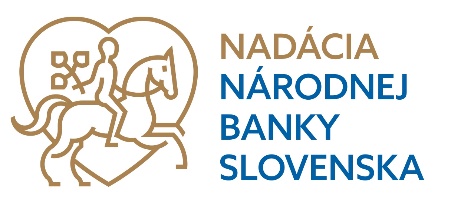 DECLARATION OF HONOUR OF A GRANT APPLICANT (legal person)Annex No 1 to a grant application submitted under grant call no GV-2022-4As the statutory representative/statutory representatives of the above-mentioned entity that is applying for a grant to support a project submitted under grant call no GV-2022-4, entitled:I/We solemnly declare that:the applicant is not in arrears with tax, health or social security contributions and meets these obligations in relation to its employees;all members of the applicant’s statutory and supervisory bodies are persons of good repute;the applicant has not in the past five years violated the prohibition of illegal work or prohibition of illegal employment;the applicant is not subject to bankruptcy proceedings or liquidation, i.e. no petition has been filed to commence bankruptcy proceedings against the applicant or to declare the applicant bankrupt (nor has such a petition been rejected, nor have such proceedings been terminated, for lack of assets), nor is the applicant’s property subject to a voluntary auction or claim enforcement proceedings, nor is the applicant subject to restructuring proceedings or permitted restructuring, nor is the applicant in proceedings leading to liquidation, nor is the applicant in a situation analogous to any of the situations referred to in this point;the applicant is authorised to engage in activities in the area in which assistance is requested and, as a legal entity, is registered in the register stipulated by law, and that any permits required for their activities are issued or remain in effect; the applicant does not have any outstanding financial obligations towards the NBS Foundation (the awarding entity), nor towards Národná banka Slovenska (NBS) or other entities administered by NBS;no member of the applicant’s statutory or supervisory bodies is a founder of the NBS Foundation, a member of the Foundation’s Board of Trustees, the Foundation’s Managing Director, a member of another of the Foundation’s bodies, or a close person of any such person.I/We furthermore declare that all the information given in the submitted grant application and in all its annexes is true, complete and correct and I/we am/are aware of the legal consequences, including possible criminal consequences, of providing false information.I/We agree to the publication of our submitted project on the website of the awarding entity (the NBS Foundation).I/We acknowledge that:the awarding entity (the NBS Foundation) is entitled to request the applicant to submit other relevant documents in order to substantiate and verify the truthfulness of the information given in the application (in particular, constitutive or founding documentation, documents on the statutory body’s establishment, documents on the expertise of trainers, etc.), under penalty of non-conclusion of the Grant Contract if the requested documents are not submitted within the specified time limit;the applicant is required to notify the awarding entity (the NBS Foundation) without delay of any change in the identification information, as well as any change in the facts stated in the grant application and in the applicant’s Declaration of Honour, if that change occurs during the process of assessing or approving the application.CONSENT TO THE PROCESSING OF PERSONAL DATA PROVIDED IN THE GRANT APPLICATION By my/our signature(s) below, I/we grant consent to process the personal data given in our grant application submitted in the electronic system EGRANT to the awarding entity – the NBS Foundation (company registration number (IČO) 54 345 944, with its registered office at Imricha Karvaša 1, 813 25  Bratislava) – in its capacity as a controller pursuant to Regulation (EU) 2016/679 for a period of five years, solely for the purposes of administrative processing, ensuring the call process, evaluating the application, preparing contracts, project monitoring, evaluating the project’s implementation, checking the performance of the Grant Contract, and the settlement of funds provided for the project’s implementation, in accordance with the NBS Foundation’s document on the processing of personal data, published on the Foundation’s website at https://nadacianbs.sk/ochrana-osobnych-udajov/.Name of applicant (legal person)Registered office (street, number, municipality, postal code)Legal form, company registration number (IČO)  Statutory representative (1)Statutory representative (1)Statutory representative (1)First name(s), family name, title(s), date of birthPosition in organisationContact email address and telephone numberStatutory representative (2)Statutory representative (2)Statutory representative (2)First name(s), family name, title(s), date of birth Position in organisationContact email address and telephone numberStatutory represent-ativeFirst name(s) and family namePlace of 
signatureDate of signatureSignature1.2.Statutory represent-ativeFirst name(s) and  family namePlace of 
signatureDate of signatureSignature1.2.